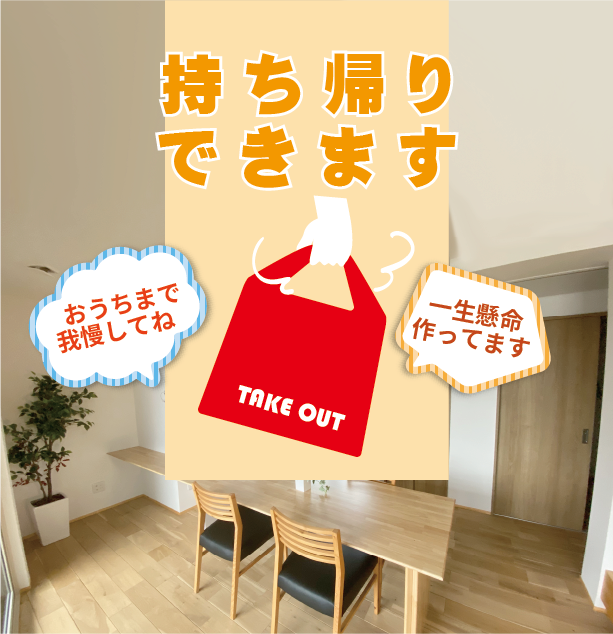 メニューメニュー１	1500円メニュー２	800円メニュー３	2500円メニュー４	700円メニュー５	1200円このほかにもメニューがございますのでお問い合わせ下さい事前のご注文は06-6666-6666まで営業時間10：00 - 16：00浪花町コンビニの角を曲がったところ大阪市浪速区浪花町1-1浪花食堂